Checklist for PI:s regarding pregnant and breastfeeding employees and students 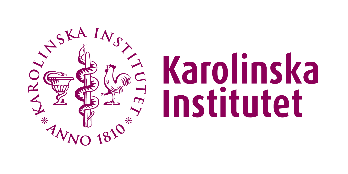 Inform when introducing an employee to the workplace that there are risks related to work environmental factors and pregnancy. Inform that it is recommended that the employee notifies the employer/safety representative when pregnant and/or breastfeeding to conduct a risk assessment together with the employer. 
In case of pregnancy or breast feeding: Individual risk assessment for the employee should be carried out, the employer is responsible for this (participants: employee, supervisor/PI/division head, safety representative). 
Possibly update the risk assessment for solitary work if employee performs solitary work.
Actions resulting from the risk assessments shall be taken.
Employees should be informed about the procedures for the comfort room as well as about the possibility of using this room. 
Give KI's guidelines for pregnant and breast-feeding employees to the employee concerned, the document is called "Pregnant and nursing personnel in KI laboratories". 
Continuous follow up of the risk assessment throughout the pregnancy and period of breast-feeding. If needed the risk assessment must be updated with risks and actions continuously. The above checklist is a complement to the general KI supporting work environment document regarding pregnant and nursing personnel in KI laboratories.